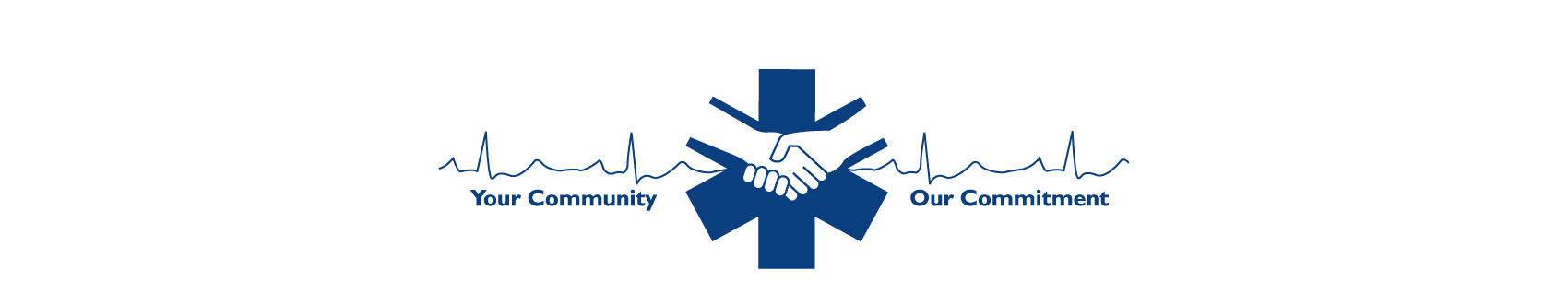 REGIONAL COMMUNICATIONS COMMITTEE								Meeting Report06 November 2015								1000 Hours								EHSF Conference RoomATTENDANCEPresent:	Ann Weller			Chair, Lancaster County PSAPJohn Quirk			Cumberland County PSAP	David (Tom) Vogelsong	Cumberland County PSAPMark Rothermel		Dauphin County PSAPDavid Shade			Dauphin County PSAPBart Shellenhammer		Dauphin County PSAPBryan Stevenson		Franklin County PSAPRichard Fultz			Perry County PSAPShelly Creasy			York County PSAPCindy Dietz			York County PSAP		Melony Grove			York County PSAPAmy Smith			York County PSAPStaff:		Megan A. Hollinger		Director of System Operations		Michael J. Guerra		Resource CoordinatorCALL TO ORDERMs. Weller called the Regional Communications Committee meeting to order at 1000 hours followed by introductions. OLD BUSINESSEMD CourseMs. Hollinger announced Mr. Guerra coordinated the upcoming EMD Course in two weeks. The same reimbursement process as in the past will occur for this course.EMS Resource UtilizationMs. Weller reported this working group met early August to discuss non-medical dispatches. The group will continue to meet to determine alternative methods for responding to citizens in need without a medical complaint. Commendation ProgramMs. Hollinger reported with the state budget impasse, the EHSF did not currently purchase EMD bars yet. However, PSAPs are encouraged to send applications for the new recognition program for emergency medical dispatchers: Excellence in Emergency Medical Dispatch. NEW BUSINESSGPS Medical AlarmsMs. Weller reported concerns with medical alarms providing GPS coordinates for patients. There have been various occasions when emergency services arrive on scene and the individual is no longer at the location of the coordinates provided. There have also been concerns with the third party companies contacting the PSAP following a medical alert and only providing the patient’s home address. However, the patient may not have been home at the time of the alert. IAED Con-EdMs. Weller mentioned APCO’s conference provides credits for the EMD certification. However, credits must be applied individually rather than the full conference when submitting for credits. Discussion pursued regarding paper versus electronic submission for continuing education credits.Communications ManualMs. Hollinger reminded the committee the Regional Communications Manual is due for review. A working group is needed to review the document after January 2016. The working group will consist of Melony Grove, Bart Shellenhammer, and Tim Baldwin.EMD v.13Ms. Hollinger announced materials arrived this week for the version 13 EMD. A working group is needed to review the changes before submitting for Dr. Reihart’s approval. Dave Shade, Amy Smith, Mark Rothermel, and Tim Baldwin will assist with the review.Ms. Smith asked if stickers can be printed for the EMD Pro QA Books as in the past. Mr. Shade will provide Ms. Hollinger the template.GENERAL DISCUSSIONLegislation UpdateMs. Weller announced suggestions about funding will be provided in the future from the advisory board of APCO and NENA.Ms. Weller stated AT&T asked the FCC for wifi calling of 911. Verizon is in the final steps of this process, and T Mobile should follow in the near future.State BudgetMs. Hollinger reported to date there is still not an approved state budget. The EHSF continues to function as usual. If any changes to the EHSF’s operations occur, notification will be provided to the EMS agencies.EHSF Staffing UpdateMs. Hollinger provided the open System Coordinator position was offered and accepted by Tim Melton. Mr. Melton recently started his role with the EHSF office.ADJOURNMENTMs. Weller adjourned the meeting at 1040 hours. The next Regional Communication Committee meeting is scheduled for 05 February 2016.Respectfully submitted,Megan A. HollingerDirector of System Operations